附件1：青稞种植基地介绍首期“藏区青苗牵手计划”青稞种植基地选址在素有“世界青稞之乡“美誉的西藏日喀则市，坐落在海拔4000米的雅鲁藏布江边，规模约10000亩，预计播种日期为4月，收获日期为2020年9-10月。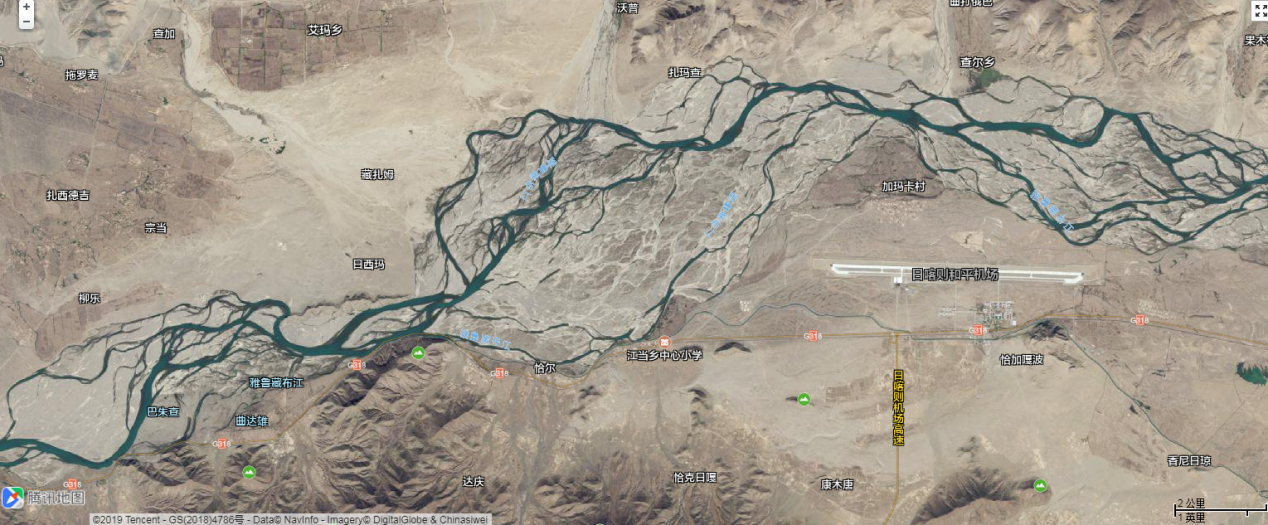 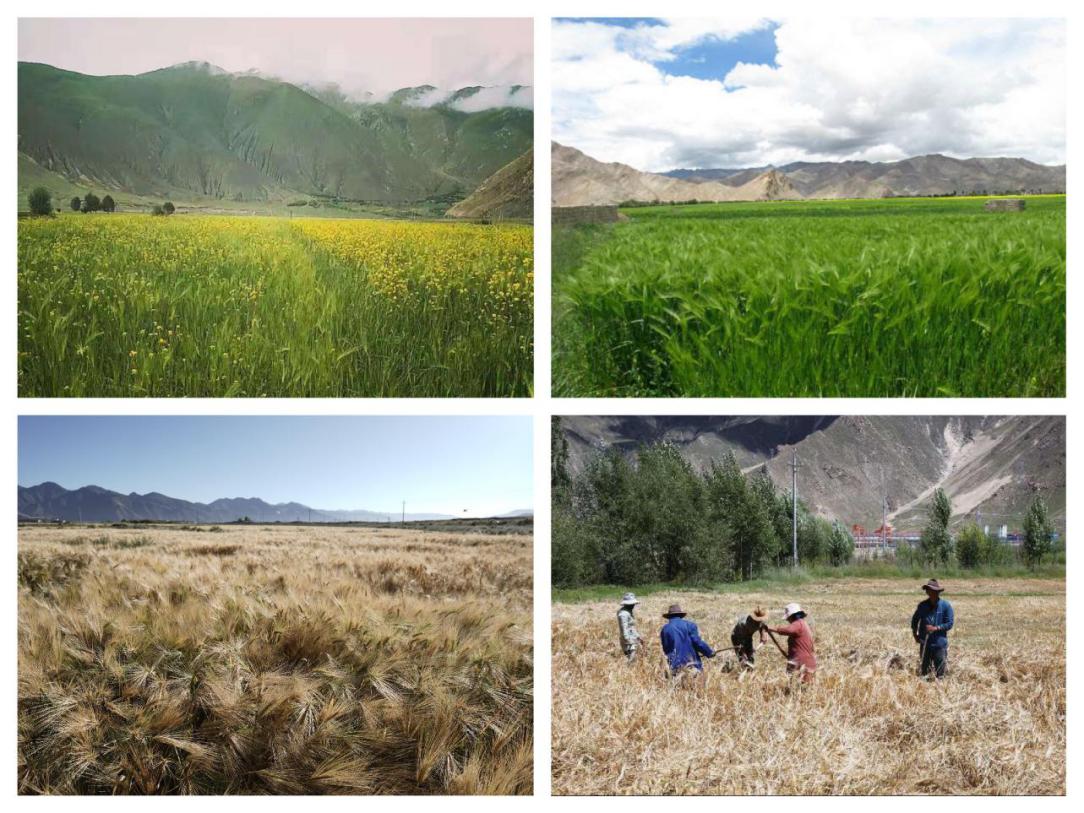 